Duration: 90 Mins | Next Meeting: TBA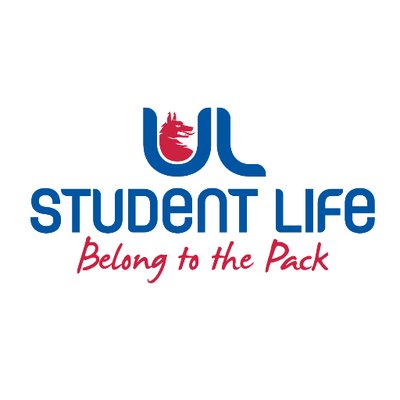 UL STUDENT COUNCIL 2023/24  | MEETING 12UL STUDENT COUNCIL 2023/24  | MEETING 12UL Student Life – Student CouncilVenue:Library BoardroomMembers:Ronan Cahill; Ronan Mannix; Emily Rosenkranz; Katie Martin; Roger Dsilva; Emma Wright; Niamh Hickey; Maud Keane; Todor Aleksandrov; Mahir Jha; Molly McNamara; Lauren Moriarty; Viskwasena Balaji; David Lin; Evan Mansfield; Aine Brady; Shripa Joshi; Edel Straum; Eoghan O’Mahony; Juliette Pinson; Satyam Yadav, Kye Earle; Tania Lipper; MD Abrarul Haque Mohsin; Clíodhna Roche; Rhea Edison Alcanther; Prassanna Presath Barani Prasad; Scott O’Brien; Jack Trehy; Amna Basheer; Elliot Buckley; Sara Lee; Kushagra Gupta; Bjorn Vila; Kritney Phartiyal; Leanne Kidney; Patrick Curtin; Dorothy Madden; Alexander De Barra; Kieran SpaightIn Attendance: Jasmine Ryan; Dáire Martin ; Andrew BowieApologies: Molly McNamaraAbsent :No.ItemsResponsibleTime Welcome to New MembersDorothy Madden – Mature Student RepAlexander DeBarra – CoOp CouncillorKieran Spaight – Campus Facilities CouncillorEmma 5 Mins1.Minutes and Matters ArisingMinutes of Council Meeting – November 14th, 2023Emma5 Mins2.Meeting Business5 minsa.Executive ReportsEmma15 minsb.Procedural Motion 17.8Emma10 minsc.Mock TrialEmma5 minsd.Exec Oversight CommitteeJasmine5 minse. ERB RegulationsNiamh10 minsf.Palestine MotionAron10 minsg.Harm ReductionEoghan5 minsh.Student Council FeedbackDaire5 minsi.Support for Students Affected by ConflictEoghan5 minsj.The Role of the LROLRO5 minsk.Disability SupportsKatie5 mins3.AOBEmma5 mins